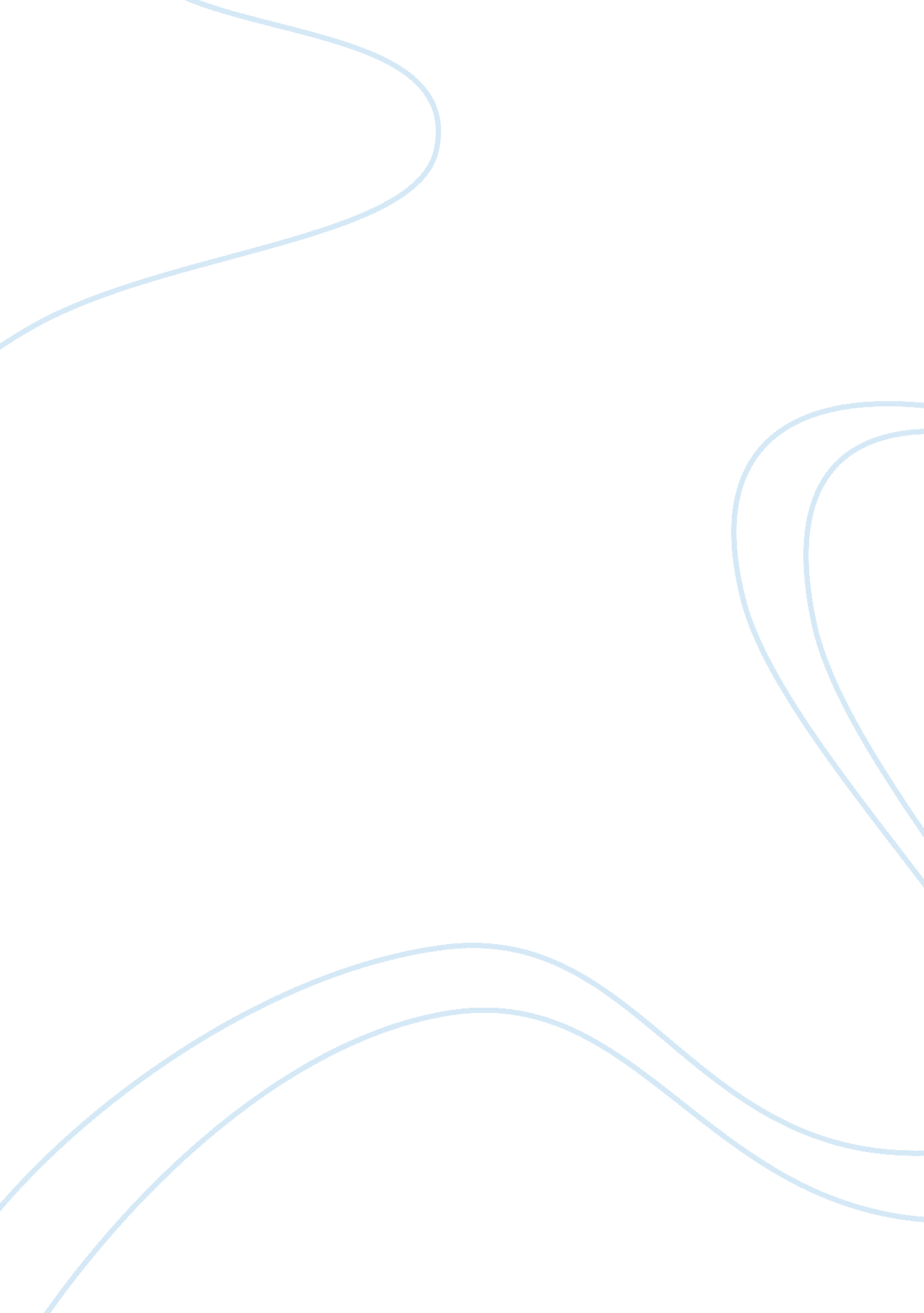 Essay summary of world warWar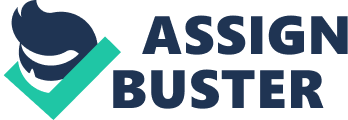 Such question can be increasingly heard from radio speakers and be read on the pages of political magazines. Such assumptions relate primarily to the war in Syria and the Ukrainian tense political situation in which experts see a possible cause for conflict of interests of other countries that may lead too new world war. Since March 2011, unrest In Syria have not cease and managed to develop Into a fierce religious war and, according to some, has already claimed the lives of about 93 thousand people. If recently the war In Syria might seem an Internal conflict, now the Ukrainian crisis can be drawn Into a bloody fight between major world powers. Now there are more and more of assumption that the Russian Invasion In Ukraine could be the beginning of World War Ill, which nuclear weapons may be used. At the moment, the U. S. Is the most interested side of fueling the conflict in Syria. They have long been eyeing Ukraine, and the Russia invasion in the Ukrainian South- East region, which occurred this spring in Lagans and Donates, gave the U. S. A legitimate reason to intervene in the conflict. Without presenting any formal evidence, the U. S. Laid the blame for theviolenceon the east border of Ukraine on the Russian attempts to split the country according to Gremlin's plan and expressed commitment to support the Ukrainian anti-terrorist operation in the region! The same pattern was developed a few years ago prior the U. S. Invasion of Iraq. It seems that the situation is repeated. The U. S. Determined to introduce sanctions on Russia, and they are not alone in its decision " to stand up for the Ukrainian people and to release it from under the yoke of authoritarian rule. They are Joined by Turkey, United Kingdom, France, and some other countries. Russian's actions, on the contrary, was to call to prevent World War Ill, based on unsubstantiated speculation by the U. S. Government, for whom the war in Ukraine could be economically viable. Russian President Vladimir Putting suggested that attempts to the U. S. Intervention in the Internal affairs of Ukraine to be doomed tofailure. Russia intends to prevent the United States to strike the country. China has also expressed the objection to the conflict escalation and agreed to support Russian's actions. At the Pentagon, the Russian government's decision Is not taken seriously, considering that Russian's actions are Limited to expressing their protest and that would be It. And they surely have the reason to think so, If you remember a salary situation in Iraq and Yugoslavia. But somehow it seems that right now the Russian government does not give up its position, and if the U. S. Strike on Ukraine, then Russia may enter the war, which, in turn, will lead to World War Ill. World war 3 By Jonathan to a new world war. Since March 2011, unrest in Syria have not cease and managed to develop into a housing people. If recently the war in Syria might seem an internal conflict, now the Ukrainian crisis can be drawn into a bloody fight between major world powers. Now there are more and more of assumption that the Russian invasion in Ukraine could that attempts to the U. S. Intervention in the internal affairs of Ukraine to be doomed At the Pentagon, the Russian government's decision is not taken seriously, considering that Russian's actions are limited to expressing their protest and that would be it. And they surely have the reason to think so, if you remember a similar 